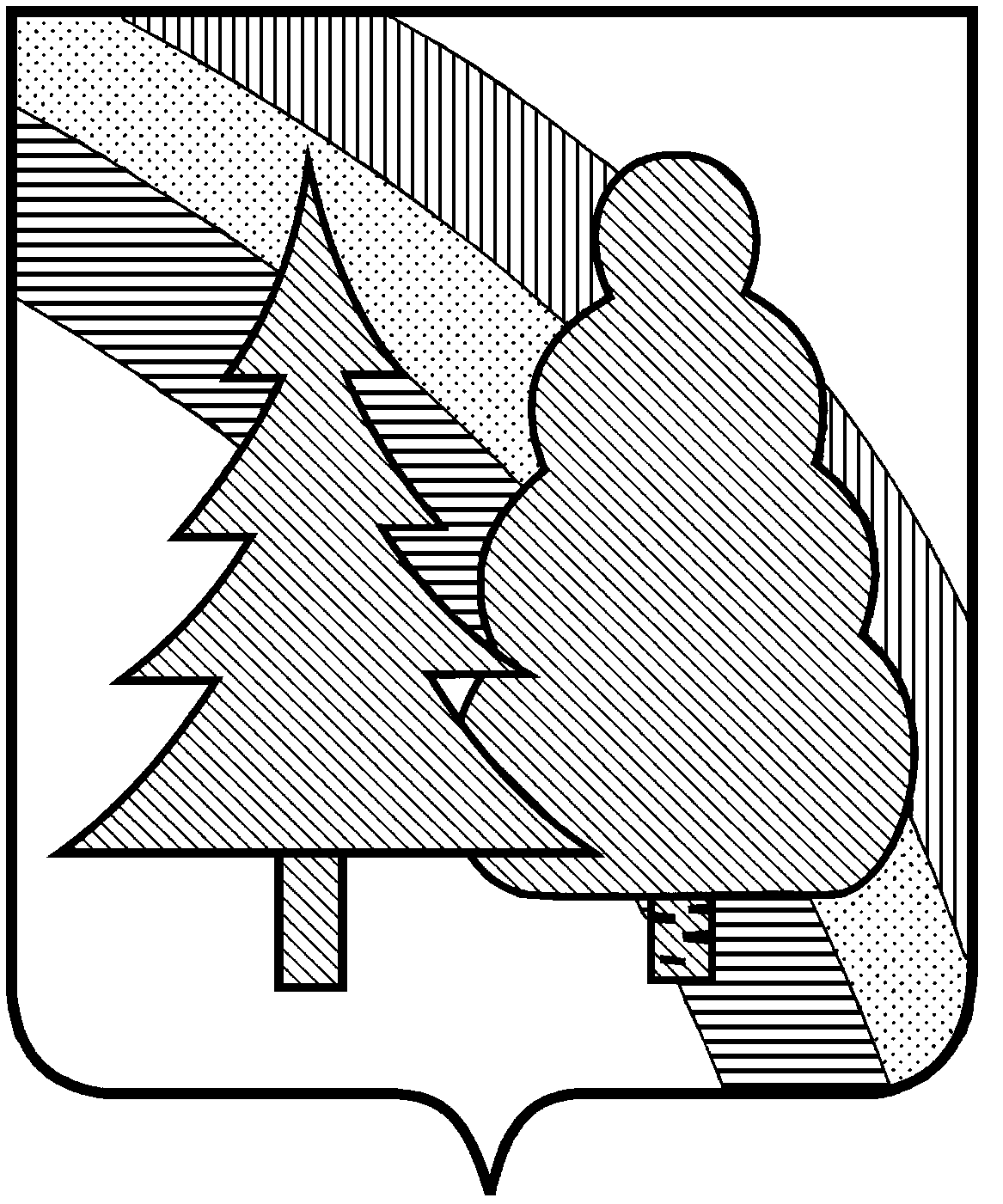 ПОСТАНОВЛЕНИЕ А  Д  М  И  Н  И  С  Т  Р  А  Ц  И  ИЗАКРЫТОГО АДМИНИСТРАТИВНО-ТЕРРИТОРИАЛЬНОГО ОБРАЗОВАНИЯ  г. РАДУЖНЫЙ  ВЛАДИМИРСКОЙ ОБЛАСТИ12.05.2017г.                                                                                                  № 717О рейтинге качества осуществления  мониторинга бюджетного процесса в муниципальном образовании ЗАТО г.Радужный Владимирской области по итогам за 2016 год    В целях реализации полномочий, предусмотренных Федеральным Законом от 06.10.2003г. № 131-ФЗ «Об общих принципах организации местного самоуправления в Российской Федерации», повышения эффективности расходов бюджета муниципального образования ЗАТО г.Радужный Владимирской области, в соответствии с Порядком оценки качества финансового менеджмента распорядителей бюджетных средств  муниципального образования ЗАТО г.Радужный Владимирской области и Методикой балльной оценки качества финансового менеджмента распорядителей бюджетных средств муниципального образования ЗАТО г.Радужный Владимирской области, утверждёнными  постановлением администрации ЗАТО г.Радужный Владимирской области от 06.04.2011 г. № 397 (в редакции от 09.06.2012 г. № 813), Порядком конкурсного распределения части бюджета принимаемых расходных обязательств при формировании проекта городского бюджета от результатов годового мониторинга качества управления финансами, утвержденным постановлением администрации ЗАТО г.Радужный Владимирской области и от 11.05.2012 г. № 646, руководствуясь Бюджетным кодексом Российской Федерации и статьёй 36 Устава  муниципального образования ЗАТО г.Радужный Владимирской области,П О С Т А Н О В Л Я Ю:	  1. Утвердить результаты мониторинга по качеству финансового менеджмента распорядителей бюджетных средств ЗАТО г.Радужный Владимирской области  за 2016 год, согласно приложению №1.	2. Распорядителями средств бюджета ЗАТО г.Радужный Владимирской области, добившимися высоких результатов использования бюджетных ассигнований и качества управления финансами, признать:	- управление образования администрации ЗАТО г.Радужный Владимирской области;	- финансовое управление администрации ЗАТО г.Радужный Владимирской области.	3. Финансовому управлению администрации ЗАТО г.Радужный Владимирской области средства, предусмотренные  в муниципальной программе «Развитие муниципальной службы и органов управления ЗАТО г.Радужный Владимирской области», утвержденной постановлением администрации ЗАТО г.Радужный Владимирской области  от 12.10.2016г. № 1582 (в редакции постановления от 15.03.2017г. № 342), выделить на укрепление  материально-технической базы:	- управлению образования администрации ЗАТО г.Радужный Владимирской области в сумме 50 тыс.руб.;	- финансовому управлению администрации ЗАТО г.Радужный Владимирской области в сумме 50 тыс.руб.	4. Настоящее постановление вступает в силу со дня подписания и подлежит опубликованию на официальном сайте органов местного самоуправления администрации ЗАТО г.Радужный Владимирской области и в информационном бюллетене администрации ЗАТО г.Радужный Владимирской области «Радуга-информ».	5. Контроль за исполнением настоящего постановления возложить на заместителя главы администрации города по финансам и экономике, начальника финансового управления.    Глава администрации                                         С.А.Найдухов                                      Приложение  № 1                                                                                                                                     к постановлению  администрацииЗАТО г.Радужный Владимирской области  от ____________2017г. № ____________РЕЗУЛЬТАТЫмониторинга по качеству финансового менеджмента распорядителей бюджетных средств ЗАТО г.Радужный Владимирской области за 2016 годЗаместитель главы администрации по финансам и экономике, начальник финансового управления                          О.М.Горшкова                               N  
п/п Наименование  РБС    Рейтинговая
оценка (R) Суммарная   
оценка качества
финансового  
менеджмента  
(КФМ)     Максимальная  
оценка качества
финансового  
менеджмента  
(MAX)     Кол-во муниципаль-ных услуг, всего/в т.ч. в электронном виде1  2            3     4       5       1 группа РБС1 группа РБС1 группа РБС1 группа РБС1 группа РБС1.МКУ «Комитет по культуре и спорту»2791053/22.Управление образования администрации ЗАТО г.Радужный18010511/92 группа РБС2 группа РБС2 группа РБС2 группа РБС2 группа РБС1.Финансовое управление администрации ЗАТО г.Радужный17880-2.  МКУ «Управление до делам ГО и ЧС» ЗАТО г.Радужный56480-3.  Совет народных депутатов ЗАТО г.Радужный 36980-4.Комитет по управлению муниципальным имуществом администрации ЗАТО г.Радужный175803/05.  Администрация ЗАТО г.Радужный467802/06.  МКУ «Городской комитет муниципального хозяйства ЗАТО г.Радужный»7598013/17.МКУ «Управление административными зданиями ЗАТО г.Радужный»56380-8.МКУ «Дорожник» ЗАТО г.Радужный Владимирской области27080-